Synod NoticesAn in-person Equality Diversity and Inclusion Event has been arranged, to be led by Jill Marsh, Superintendent Minister of the Coventry and Nuneaton Circuit. The event will be held on Saturday 18 May 2024 at Warwick Methodist Church, Barrack Street Warwick, CV34 4TH. The session will start at 10am and it is anticipated that it will finish mid-afternoon. Drinks will be provided by the church but you will need to provide your own lunch. The church is a 10-15 minute walk from Warwick Railway station. Parking available in the multi-storey carpark next to the Church, payment using the RingGO app. https://www.warwickdc.gov.uk/info/20547/warwick_car_parks/630/barrack_street_car_park Gather online to consider creation care and mission planningTues 21st May 8-9pm & Sat 13th July 10am-3pmWe all care about protecting our planet, and yet tackling huge global issues like climate change can feel overwhelming. But when we come together, all our small actions can add up to significant changes for the better. The Methodist Church has set itself the ambitious target of becoming a net zero church by 2030, and each of our churches can play its part. You can find out about the baby steps you can take to becoming an Eco Church at this webinar on 21st May.   Eco Church: baby steps to bronze Tickets, Tue, May 21, 2024 at 8:00 PM | Eventbrite  If you have more time, come along to the online conference, Good news for all creation, on 13th July,  Good news for all creation: Mission planning for every church Tickets, Sat 13 Jul 2024 at 10:00 | Eventbrite  and consider how creation care, justice and evangelism can come together in your church's mission plan.Do we live well with difference in the church? Tell us what you think!To help us better support you and others in your District, we’d love to hear about your experience of disagreement and reconciliation in church life. Please help us by filling out this short survey by Friday 10 May: www.surveymonkey.com/r/DistrictNeedsAssessmentYour opinion is invaluable to us and will impact the work of Positive Working Together and the Reconciliation and Mediation Team in your area. For more information, contact Katie Bradley, Way of Peace Programme Manager: katie.bradley@placeforhope.org.uk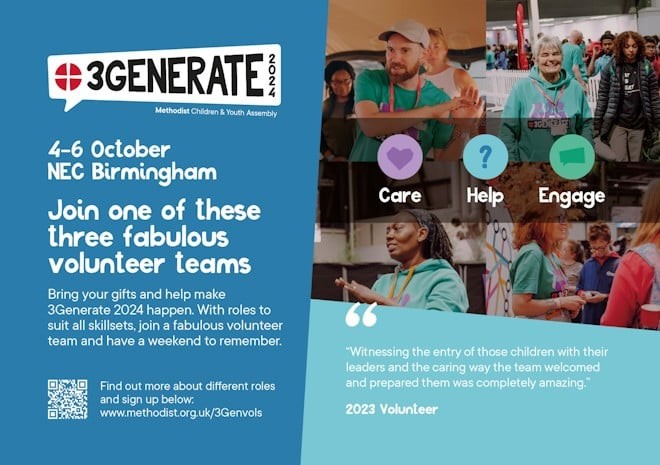 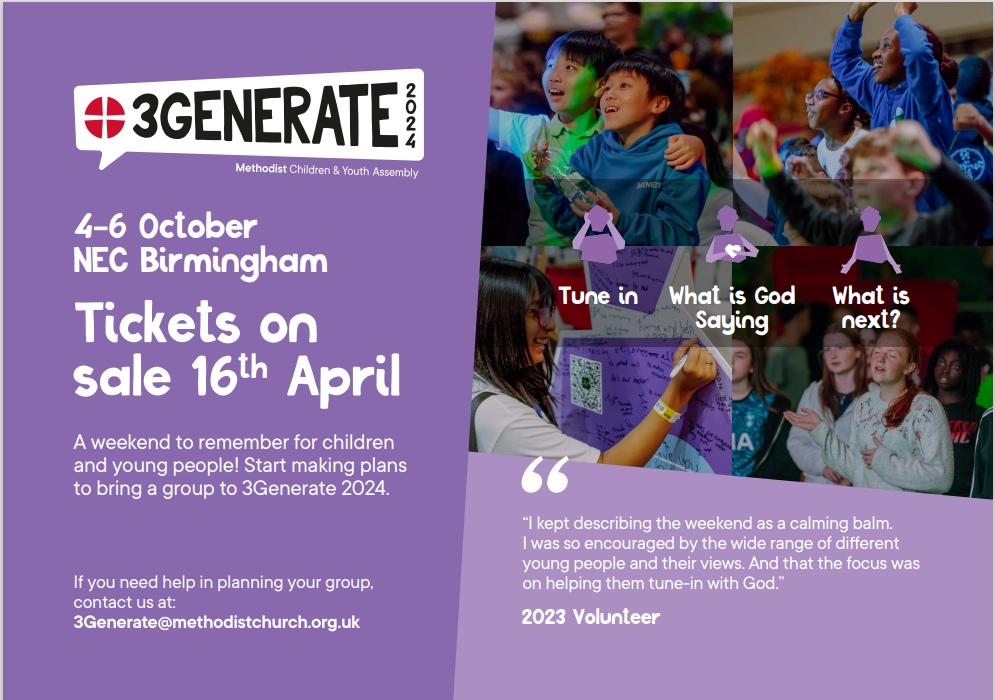 